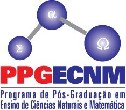 PROCESSO SELETIVO 2017 – MESTRADO PROFISSIONAL EM ENSINO DE CIÊNCIAS NATURAIS E MATEMÁTICARESULTADO FINAL - EDITAL 01/2017MODALIDADE: Educação MatemáticaCandidatos oriundos do convênio IFRN/UFRN/PPGECNMNão houve candidatos aprovados para esta etapa.Candidatos oriundos da demanda interna (UFRN)Não houve candidatos aprovados para esta etapa.Candidatos oriundos da demanda externa* Não pontuado conforme item 3.7 do editalMODALIDADE: Ensino de BiologiaCandidatos oriundos do convênio IFRN/UFRN/PPGECNMNão houve candidatos inscritos.Candidatos oriundos da demanda interna (UFRN)Não houve candidatos inscritos.Candidatos oriundos da demanda externa * Não pontuado conforme item 3.7 do editalMODALIDADE: Ensino de Física e AstronomiaCandidatos oriundos do convênio IFRN/UFRN/PPGECNMNão houve candidatos aprovados para esta etapa.Candidatos oriundos da demanda interna (UFRN)Não houve candidatos aprovados para esta etapa.Candidatos oriundos da demanda externa* Não pontuado conforme item 3.7 do editalMODALIDADE: Ensino de QuímicaCandidatos oriundos do convênio IFRN/UFRN/PPGECNMNão houve candidatos inscritos.Candidatos oriundos da demanda interna (UFRN)Candidatos oriundos da demanda externaNomesPROVAAOCURRICULONOTA FINALSITUAÇÃOORIENTADOREdney Araújo Lima7,39,4108,5APROVADOFrancisco de Assis BandeiraAnelândia Maria da Conceição Silva9,18,17,28,4APROVADOLiliane dos Santos GutierreAlison Luan Ferreira da Silva7,67,59,98,0APROVADOGiselle Costa de SousaAna Karla Varela da Silva Siqueira7,08,87,97,7APROVADOMércia de Oliveira PontesMarlene Gorete de Araújo7,08,17,67,5APROVADOBernadete Barbosa MoreyCídia Paula da Costa Alves7,05,6*5,2REPROVADO-Andson José Malaquias Torres7,05,6*5,2REPROVADO-Henrique Silvestre Maia7,05*5,0REPROVADO-Emanuel Wagner de Lima Silva7,03,1*4,4REPROVADO-Cód.NomesPROVAAOCURRICULONOTA FINALSITUAÇÃOORIENTADOR302Rosa de Lima Silva9,57,5109,0APROVADOIVANISE CORTEZ DE SOUSA GUIMARAES309Bárbara Lopes Schiavetti Guimarães Pereira8,08,18,88,2APROVADO IVANEIDE ALVES SOARES DA COSTA308Marianne Torres da Costa Teixeira7,38,19,17,9APROVADOELINEI ARAÚJO DE ALMEIDA313Josivan Fernandes de Araújo Júnior7,07,59,97,7APROVADOMAGNOLIA FERNANDES FLORENCIO DE ARAUJO310Paloma de Paula Gomes7,77,57,87,7APROVADOIVANISE CORTEZ DE SOUSA GUIMARAES306Camila Carla Rocha da Silva8,14,405,4REPROVADO-315Josemilda Medeiros Machado7,0505,0REPROVADO-319Clívio Marques da Rocha Dias7,03,804,6REPROVADO-312Edilza Conceição Silva Lima Cassiano7,4003,7ELIMINADO-296Francisco Ismael de Queiroz7,0003,5ELIMINADO-Cód.NomesPROVAAOCURRICULONOTA FINALSITUAÇÃOORIENTADOR271Natália Noelma Antunes de Lima9,18,77,98,7APROVADOMilton Schivani277Letícia dos Santos Fonseca7,07,5107,8APROVADOAuta Stela Germano436José Ricardo Pereira da Silva8,95,6*6,1REPROVADO-276Petson Firmino dos Anjos9,63,1*5,7REPROVADO-274Louisa Adelino de Macedo7,33,7*4,8REPROVADO-278Emmanoel Macena da Silva7,02,5*4,3REPROVADO-Cód.NomesPROVAAOCURRICULONOTA FINALSITUAÇÃOOrientador345Marcondes Luiz da Silva Azevedo8,57,54,57,4APROVADOMarcia GoretteCód.NomesPROVAAOCURRICULONOTA FINALSITUAÇÃOOrientador355Ana Beatriz Francelino Jota8,57,59,18,3APROVADOCarla Giovana356Anyelle da Silva Pereira Peixoto8,57,58,98,3APROVADOJosivânia Dantas338Kleiton Jullian Soares dos Santos7,07,5107,8APROVADOFernanda Mazzé358Hebert Medeiros Silva Filho7,17,59,57,7APROVADOPatrícia Moreira336Ewerton Ricardo Viana de Medeiros7,07,59,67,7APROVADOFernanda Mazzé351Thuanny Karoline de França Barbosa7,07,59,67,7APROVADOCarlos Neco345Marcondes Luiz da Silva Azevedo8,57,54,57,4APROVADOMarcia Gorette